DIOCESE OF WILMINGTON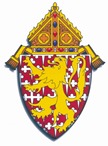 PROFESSIONAL MENTORING PROGRAMYEAR 3 MENTOR CHECKLISTFOR COUNSELORS___ Attend an orientation meeting___ With the Mentees, determine the Learning Team meeting dates___ Become familiar with all of the requirements for counselors for Year 3___ Ensure the schedule for your Mentee’s Learning Team is submitted to Program        Coordinator by October 1, 2019___ Read the book In the Trenches, In Search of the Counselor Within ___ Offer suggestions/provide copies of professional readings/articles to Mentees ___ Update your Mentor Log monthly (you can earn clock hours for mentoring) ___ Attend assigned Learning Team sessions and assist the facilitator as needed___ In December/early January review Mentee’s portfolio and complete the Mid-point Review         Checklist___ Prior to April 3 – the date Mentee’s portfolio is due to the Mentoring Coordinator – have          a discussion centered around Mentee’s answers to reflection questions, carefully review         Mentee’s portfolio for completeness, and if appropriate, sign off on the End-of Year         Checklist and Verification of Services Form___ Submit this checklist and your Mentor log of hours to Program Coordinator by May 15, 2020THANK YOU FOR SERVING AS A MENTOR!Signature below indicates that each of the above was completed:Mentor: ______________________________________________   Date:  _______________________